	         Csongrád Város Polgármesterétől				M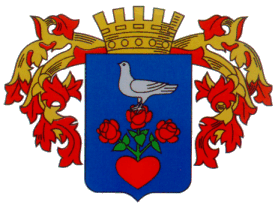 Száma: Fjl/366-1/2023Témafelelős: Ujszászi Erika/Bartáné Kocsis AndreaE l ő t e r j e s z t é sCsongrád Város Önkormányzata Képviselő-testületének 2023. április 27-i üléséreTárgy: a Körös-torok 73-74. (volt Honvéd Üdülő épület) bérbe adása CSONGRÁDI Homokföveny Idegenforgalmi START Szociális Szövetkezet részére üzemeltetés céljábólA CSONGRÁDI Homokföveny Idegenforgalmi START Szociális Szövetkezet (továbbiakban: Szövetkezet)2017. január 26-i megalakulása óta folyamatosan ellátja a telephelyei üzemeltetését. Működési területe a Körös-toroki üdülő terület és a Belvárosi vendégházak. A Körös-torok vonatkozásában a kemping, az ott lévő faházak továbbá a Honvéd üdülő felső szintjén lévő vendégek fogadására és elszállásolására alkalmas szobák bérbeadását végzi. 2023. évben az Országos Foglalkoztatási Közhasznú Nonprofit Kft. Komplex Energetikai Program címen pályázati kiírást tett közzé, melyre a Magyarországon székhellyel rendelkező - a szövetkezetekről szóló 2006. évi X. törvény szerinti szövetkezetek pályázhatnak. Az elbírálás során előnyt élveznek a Fókusz Támogatási Programot eredményesen lezáró Start szociális szövetkezetek, mely feltételnek a csongrádi Szövetkezet eleget tett.A program a részbeni vagy teljes energetikai függetlenséget elősegítő, hatékonyságot növelő beruházásokat támogatja vissza nem térítendő 100%-os támogatási intenzitás mellett, 15 millió forint támogatási keretösszegig. A pályázat benyújtási határideje 2023. május 30.A támogatás feltétele többek között nem saját tulajdonon megvalósuló beruházás esetében tulajdonosi hozzájárulás megléte továbbá bérelt ingatlan esetében hosszú távú bérleti szerződés bemutatása szükséges. Szövetkezet a pályázat megjelenését követően a támogatott beruházási tevékenységek tükrében felmérte lehetőségeit, mely alapján a pályázat beadását indokoltnak és szükségesnek tartja. A tervezett beruházást az ingatlanok meleg víz ellátásának napkollektorral való kiváltására kívánja benyújtani, csökkentve ezzel az elektromos áram felhasználási mennyiségét és a hálózat terheltségét. A pályázat benyújtása érdekében javaslom a Körös-torok 73-74 épület felső szintjének üzemeltetésbe adását továbbá a tulajdonosi hozzájáruló nyilatkozat kiállítását is mely dokumentumok előterjesztés mellékletét képezik.Kérem a Tisztelt Képviselő-testületet az előterjesztés megvitatására és a határozati javaslat elfogadására.Határozati javaslatCsongrád Város Önkormányzatának Képviselő-testülete megtárgyalta „a Körös-torok 73-74. (volt Honvéd Üdülő épület) bérbe adása CSONGRÁDI Homokföveny Idegenforgalmi START Szociális Szövetkezet részére üzemeltetés céljából” tárgyú előterjesztést és az alábbi döntést hozza.A Képviselő-testület támogatja a CSONGRÁDI Homokföveny Idegenforgalmi START Szociális Szövetkezet részvételét az Országos Foglalkoztatási Közhasznú Nonprofit Kft. Komplex Energetikai Program című pályázatán.Felkéri Igazgató Elnököt, hogy a pályázat benyújtása érdekében szükséges intézkedéseket tegye meg.A Képviselő-testület támogatja az előterjesztés 1. számú melléklete szerinti bérleti szerződés megkötését és a 2. számú melléklet szerinti tulajdonosi hozzájáruló nyilatkozat kiállítását.Felelős: Bedő Tamás/tulajdonosi hozzájáruló nyilatkozat aláírása Dr. Juhász László/bérleti szerződés megkötése Ujszászi Erika Igazgató Elnök /pályázat benyújtásaHatáridő: 2023. május 30.Erről értesítést kapnak:Képviselő-testület tagjai,Fejlesztési és Üzemeltetési Iroda és általaCsongrádi Homokföveny Idegenforgalmi START Szociális SzövetkezetIrattárCsongrád, 2023. április 26. 										Bedő TamáspolgármestermellékletÜzemeltetési megállapodásAmely létrejött egyrészről Csongrád Városi Önkormányzat (6640 Csongrád, Kossuth tér 7., adószám: 15726896-2-06, képv.: Bedő Tamás polgármester), mint üzemeltetésbe adó ( a továbbiakban: Önkormányzat), másrészről aCsongrádi Homokföveny Idegenforgalmi START Szociális Szövetkezet (székhely: 6640 Csongrád, Kossuth tér 7., adószám: 25862982-2-06, képv.: Ujszászi Erika igazgató elnök), mint üzemeltetésbe vevő (a továbbiakban Szövetkezet) között az alulírott helyen és napon az alábbi feltételek szerint:Szerződő felek megállapodnak abban, hogy 2023. május 1. napjától Önkormányzat üzemeltetésbe adja Szövetkezet részére a Körös-torok 73-74. (volt Honvéd Üdülő épület) felső szintjén lévő vendégek fogadására és elszállásolására alkalmas szobákat.Szerződő felek rögzítik, hogy az ingatlan üzemeltetésbe adása kapcsán a Szövetkezet alapszabályába telephelyként haladéktalanul be kell jelenteni az érintett ingatlant.Jelen üzemeltetési megállapodás alapja, hogy a Körös-torok 73-74 üzemeltetési szerződése a korábbi üzemeltetővel felmondásra került.Felek megállapodnak abban, hogy az üzemeltetés térítésmentes, az üzemeltetésbe vevőt díj fizetési kötelezettség nem terheli.Az üzemeltetési szerződést a felek határozatlan időre kötik azzal a kitétellel, hogy annak időtartama legalább az Országos Foglalkoztatási Közhasznú Nonprofit Kft. által meghirdetett Komplex Energetikai Program pályázat fenntartási idejére vonatkozóan érvényben kell maradnia.Megszűnik az üzemeltetési megállapodás:a felek közös megegyezésével megállapított időpontban, a felek rögzítik, hogy nyertes pályázat esetén a projekt fenntartási időszakának a végéig (melynek időpontja a támogatási szerződés megkötésével válik ismertté) jelen üzemeltetési megállapodást egyoldalú felmondással nem mondják fel,felmondás mentes időszakot követően a felek 3 hónapos egyoldalú felmondási időtartamot kötnek ki, írásbeli formában.Jelen üzemeltetési megállapodás aláírása napján lép hatályba.Jelen üzemeltetési megállapodásban nem szabályozott kérdésekben a Ptk. rendelkezései az irányadók.Felek jelen üzemeltetési megállapodást, mint akaratukkal mindenben megegyezőt helybenhagyólag írták alá.Csongrád, 2023. május 1.2. mellékletTulajdonosi hozzájáruló nyilatkozatAlulírott Bedő Tamás (polgármester), mint a Csongrád Városi Önkormányzat nevében aláírásra jogosult személy, hozzájárulok, hogy az alábbi címen jegyzett tulajdonunkban álló intézmény kapcsán, üzemeltetője a Csongrádi Homokföveny Idegenforgalmi Start Szociális Szövetkezet (6640 Csongrád, Kossuth tér 7.) az Országos Foglalkoztatási Közhasznú Nonprofit Kft. által kiírt Komplex Energetikai Program című konstrukció keretében pályázatot nyújtson be.Ingatlan neve: Csongrád, Körös-torok kempingIngatlan címe: 6640 Csongrád, Körös-torok üdülő telep 77 	HRSZ: 6026Funkció: szálláshely/kempingIngatlan neve: Csongrád, Körös-torok 73-74. (volt Honvéd Üdülő épülete)Ingatlan címe: 6640 Csongrád, Körös-torok üdülő telep 73-74 	HRSZ: 6032Funkció: szálláshelyAlulírott Bedő Tamás (polgármester), mint a Csongrád Városi Önkormányzat nevében aláírásra jogosult személy kijelentem, hogy a tulajdonosi hozzájárulásban feltüntetett címen szereplő ingatlanokat a Csongrádi Homokföveny Idegenforgalmi Start Szociális Szövetkezet üzemelteti határozatlan idejű szerződés alapján. Az üzemeltetési szerződést a felek legalább a Komplex Energetikai Program fenntartási időszakának végéig fenntartják, illetve ez idő alatt az önkormányzat a fejlesztéssel érintett tulajdonát nem idegeníti el.Kelt.: Csongrád, 2023. április 27.……………………………………………………………………………………………Csongrád Városi ÖnkormányzatCsongrádi Homokföveny Idegenforgalmi START Szociális Szövetkezetmint üzemeltetésbe adómint üzemeltetésbe vevőKépv.: Bedő TamásKépv.: Ujszászi Erikapolgármesterigazgató elnök………………………………………..…….Bedő TamásCsongrád Városi Önkormányzatpolgármester